Пояснительная записка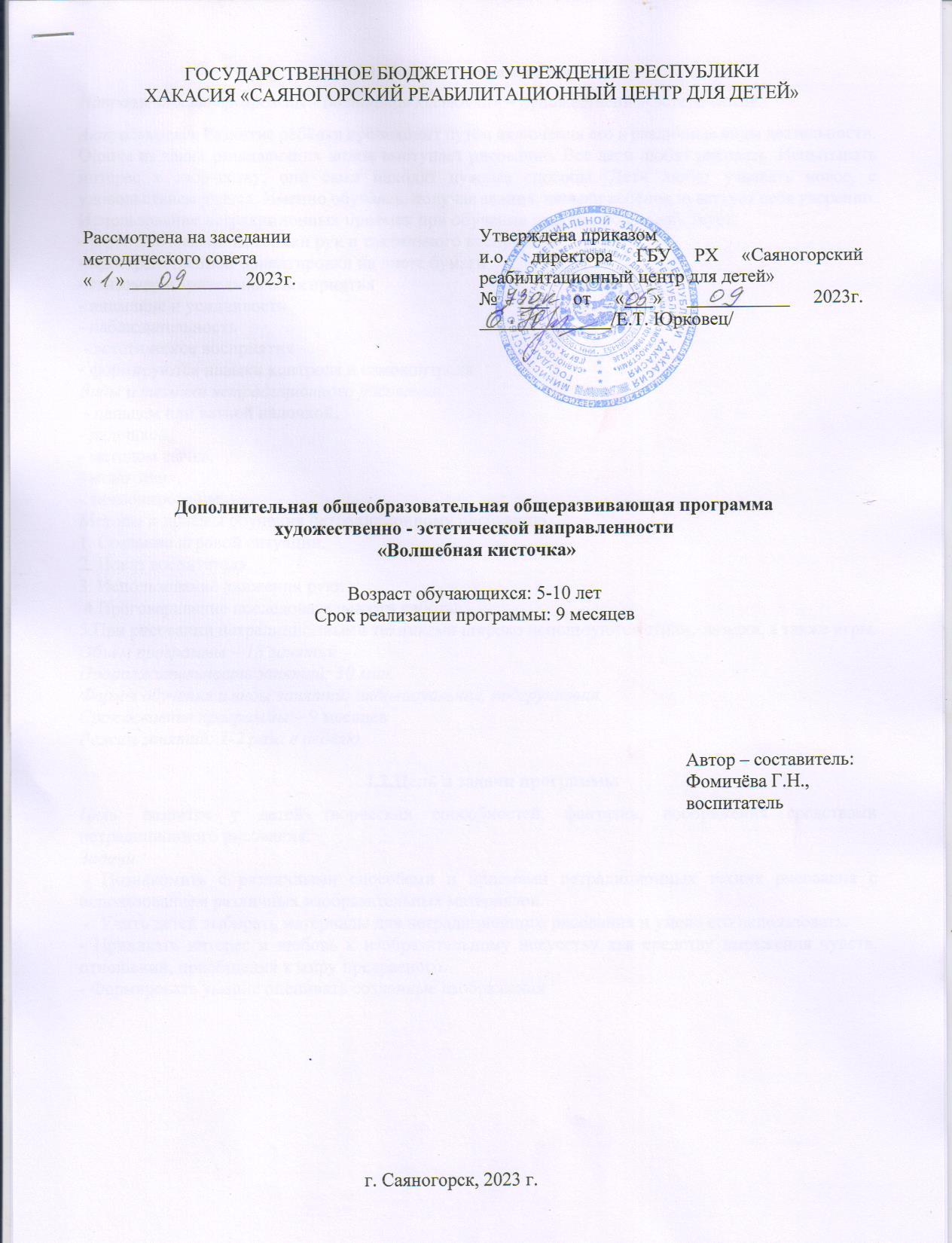 Направленность программы «Волшебная кисточка» – художественно- эстетическая.Актуальность. Развитие ребёнка происходит путём включения его в различные виды деятельности. Одним из таких развивающих видов выступает рисование. Все дети любят рисовать. Испытывать интерес к творчеству, они сами находят нужные способы. Дети любят узнавать новое, с удовольствием учатся. Именно обучаясь, получая знания, навыки ребёнок чувствует себя уверенно. Использование нетрадиционных приёмов при обучении рисованию способствует: - развитию мелкой моторики рук и тактильного восприятия - пространственной ориентировки на листе бумаги - глазомер и зрительного восприятия - внимание и усидчивость - наблюдательность - эстетическое восприятия - формируются навыки контроля и самоконтроля. Виды и техники нетрадиционного рисования:  - пальцем или ватной палочкой, - ладошкой, - методом тычка, - монотипия, - тампонирование.Методы и приёмы обучения нетрадиционному рисованию 1. Создание игровой ситуации. 2. Показ воспитателя. 3. Использование движения руки. 4.Проговаривание последовательности работы. 5.При рисовании нетрадиционными техниками широко используются стихи, загадки, а также игры. Объем программы – 18 занятийПродолжительность занятий: 30 мин.Формы обучения и виды занятий: индивидуальная, подгрупповая.Срок освоения программы – 9 месяцевРежим занятий: 1-2 раза в неделю.Цель и задачи программыЦель: развитие у детей творческих способностей, фантазии, воображения средствами нетрадиционного рисования. Задачи: - Познакомить с различными способами и приемами нетрадиционных техник рисования с использованием различных изобразительных материалов. -  Учить детей выбирать материалы для нетрадиционного рисования и умело его использовать. - Прививать интерес и любовь к изобразительному искусству как средству выражения чувств, отношений, приобщения к миру прекрасного.- Формировать умение оценивать созданные изображения1.3. Содержание программыУчебный план реализации программы дополнительного образования«Волшебная кисточка» Планируемые результаты:      - умение выполнять задания по плану педагога или собственному плану;-способность рисовать по замыслу, умение передавать личное отношение к объекту изображения;-умение пользоваться разными техниками рисования;-подходить к работе творчески, украшать свою работу.Комплекс организационно-педагогических условий:- информация- диагностика- рефлексия- сравнение- результат2.1. Календарный учебный график (см. приложение к программе)2.2. Ресурсное обеспечениеКадровое обеспечение: воспитательМатериально-техническое обеспечение: бумага, краски, гуашь, кисточки, поролон для тампонирования, коктейльные трубочки, ватные палочки, листья3. Список литературы1. М. Михейшина. Уроки рисования. — Мн., Литература, 1997.
2. К. К. Утробина, Г. Ф. Утробин. Увлекательное рисование методом тычка. — М., Гном и Д, 2001
3. Р. Г. Казакова. Рисование с детьми дошкольного возраста. — М., Творческий центр, 2006
4. В.Л.Баймашова. Как научить рисовать. Цветы, ягоды, насекомые.— М., Издательство Скрипторий 2003, 2007
5. Большой самоучитель рисования. — М., Росмэн, 20014. Нормативно-правовое сопровождение программыЗакон РФ от 29.12.2012г. №273 «Об образовании в РФ» (с последующими изменениями).Положение о порядке, разработке, рецензировании и утверждении дополнительных общеразвивающих программ. Утверждено Приказом директора ГБУ РХ «Саяногорский реабилитационный центр для детей» от  29.01.2021г № 11.Положение о формах обучения и организации образовательной деятельности по дополнительным программам. Утверждено Приказом директора ГБУ РХ «Саяногорский реабилитационный центр для детей» от  29.01.2021г № 11.Образовательная программа Государственного Бюджетного Учреждения Республики Хакасия «Саяногорский реабилитационный центр для детей с ограниченными возможностями»Приказ Министерства просвещения Российской Федерации от 09.11.2018г. №196 «Об утверждении Порядка организации и осуществления образовательной деятельности по дополнительным общеобразовательным программам. Календарный учебный график№ п/пНазвание раздела, темыКоличество занятийКоличество занятийКоличество занятийФормы аттестации/контроля№ п/пНазвание раздела, темывсегоТеорияПрактикаФормы аттестации/контроля1«В грибном царстве, лесном государстве»110 мин.20 мин.Просмотр работ2«Вкусные дары щедрой осени» (овощи)110 мин.20 мин.Просмотр работ3«Искусство гжельских мастеров»110 мин.20 мин.Просмотр работ4«Я рисую человека»110 мин.20 мин.Просмотр работ5«Я и мой дом»110 мин.20 мин.Просмотр работ6«Посуда хохломская».110 мин.20 мин.Просмотр работ7 «Грустные дни поздней осени».110 мин.20 мин.Просмотр работ8«Зимушка-зима».110 мин.20 мин.Просмотр работ9«Как весело было на празднике елки».110 мин.20 мин.Просмотр работ10«Лыжная прогулка».110 мин.20 мин.Просмотр работ11«Кем я хочу стать»110 мин.20 мин.Просмотр работ12«Пожарная машина спешит на пожар»110 мин.20 мин.Просмотр работ13«Портрет мамы»110 мин.20 мин.Просмотр работ14«Ранняя весна»110 мин.20 мин.Просмотр работ15«Моя любимая сказка»110 мин.20 мин.Просмотр работ16«Летят перелетные птицы»110 мин.20 мин.Просмотр работ17«Космический сон»110 мин.20 мин.Просмотр работ18«Спасибо деду за Победу»110 мин.20 мин.Просмотр работВсего:18№п/пРазделТемаЗадачи1«Золотая осень. Деревья, кустарники, «В грибном царстве, лесном государстве»Развивать эстетическое и художественное восприятие, образное и творческое мышление, желание разгадывать загадки и изображать грибы, похожие на настоящие, подчеркнуть индивидуальность каждого гриба, разнообразие цветовой палитры. Закрепить понятие „тональность", многоцветие окружающего мира.2«Овощи. Огород. Фрукты. Сад» «Вкусные дары щедрой осени» (овощи)Вызвать у детей интерес, эмоциональный отклик на предложенную тему, желание изображать овощи. Развивать творческую активность, воображение, образное мышление. Закрепить навыки рисования разнообразных округлых форм. Уточнить представление детей о натюрморте.3«Посуда» «Искусство гжельских мастеров»Учить элементу гжельской росписи (сочетание дугообразной, петельной линии с мазками, точками). Закреплять навыки всей кистью, ее концом.4«Моя семья»«Я рисую человека»Учить самостоятельности в выборе сюжета и техники исполнения. Продолжать учить детей располагать «сюжет» на всем листе бумаги, выделять главное, выбирать цветовое решение5«Мой город. Улица. Дом. Микрорайон»«Я и мой дом»Познакомить детей с понятиями «архитектор», «архитектура». Закрепить знания об основных частях здания, (стена, крыша, окно, дверь, балкон, лоджия и т.д.). Показать детям возможность рисования различных строений, (из бревен, плит, кирпичиков) с использованием вертикальных и горизонтальных линий, дуг, геометрических форм (прямоугольник, треугольник, круг, трапеция и т.д.). Развивать изобразительные умения детей в рисовании зданий, их творческое воображение. Закрепить рисование штриховкой в одном и разных направлениях с использованием разного нажима на карандаш.6Родина моя – Россия. Народные праздники и промыслы» «Посуда хохломская».Закрепить знания об особенностях хохломской росписи – ее производстве, истории. Упражнять в составлении узора, в прорисовке главных и дополнительных элементов узора на различных поверхностях. Упражнять в рисовании всем ворсом, концом кисти, тампоном, спичкой. Развивать чувство композиции, умение находить удачное сочетание цветов.7«Поздняя осень» «Грустные дни поздней осени».Учить разбираться в эмоциональном настрое природы. Учить, как можно художественными средствами изобразить унылое дерево. Печальный лес, грустный пруд и т.д. Учить выполнять предварительный эскиз простым карандашом. Учить подбирать цветовую палитру «грустных цветов», видеть «грустные» линии. Продолжать учить работать «по сырому».8«Зима. Зимние месяцы» «Зимушка-зима».Вызвать у детей интерес к изображению зимнего пейзажа, эмоциональный отклик на поэтические образы. Учить детей отражать впечатления, полученные при наблюдении зимней природы, основываясь на содержании знакомых произведений; использовать холодную гамму красок для передачи зимнего колорита, рисунок, композицию как средство создания выразительного образа. В работе использовать нетрадиционную технику рисования «тычок» и «набрызг». Развивать творчество детей.9«Новый год» «Как весело было на празднике елки».Учить составлять сюжет композиции, развивать у детей эстетическое восприятие, эмоциональное отношение к изображению, разбираться в «веселых» и «грустных» цветах.10«Зимние забавы, развлечения, виды спорта» «Лыжная прогулка».Учить рисовать человека в движении. Учить передавать характерные признаки фигуры лыжника (поза, костюм, атрибуты). Закрепить умение расположить группу лыжников в пейзаже.11«Профессии» «Кем я хочу стать»Рисование людей разных профессий12«День защитника Отечества. Военные профессии» «Пожарная машина спешит на пожар»Учить передавать в сюжетном рисунке пропорции между предметами, частичную заслоненность предметов, компоновать предметы. Учить рисовать пожарную машину возле дома, охваченного огнем. Продолжать знакомить детей с расположением цветов в спектре. Развивать замысел, творчество.13«Женский день» «Портрет мамы»Воспитывать у детей эмоциональное отношение к образу. Закреплять умение рисовать портрет. Учить самостоятельно выбирать технику письма.14«Ранняя весна» «Ранняя весна»Развивать у детей наблюдательность, эстетическое восприятием весенней природы. Закреплять умение передавать цвета и их оттенки, смешивая краски разного цвета с белилами. Учить располагать сюжет на всем листе бумаги.15«Сказки» «Моя любимая сказка»Учить изображать по выбору один из эпизодов знакомой сказки, передавать в рисунке определенное место действия и время суток: утро, день, вечер; передавать характерные особенности старинной крестьянской одежды и предметов (изба, печь, сарафан и т.д.); закрепить навыки рисования неба и открытой местности акварельными красками «по сырому». Развивать творческие способности, воображение, наблюдательность.16«Перелѐтные птицы» «Летят перелетные птицы»Учить рисовать перелетных птиц в полете. Учить передавать трехмерность пространства в картине. Воспитывать бережное отношение к природе.17«Космос» «Космический сон»Учить самостоятельно выбирать содержание, выполнять свой замысел, передавать в рисунке различные виды космического пейзажа, транспорта или инопланетян. Развивать воображение, фантазию, наблюдательность. Продолжать осваивать смешанную технику рисования (восковые мелки, акварельные краски).18«9 мая. День Победы» «Спасибо деду за Победу»Создать эмоциональный подъём и желание сделать приятное близкому человеку. Закрепить умение подбирать контрастные цвета. Искать и находить удачное композиционное решение.